Mackay Office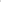 	Queensland Government	P.O. Phone: Box 07 1801 4999 Mackay, 8512, Fax: QLD 07 474049998519Vision: Our Industries Free of Safety and Health Incidents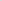 Mine Record EntryThis report forms part of the Mine Record under s68 of the Coal Mining Safety andHealth Act 1999. It must be placed in the Mine Record and displayed on Safety Notice Boards.Note that inspection or audit activities conducted by the Mines Inspectorate are based upon sample techniques. It remains the primary responsibility of Mine Personnel to identify hazards, and risks associated with Operations and ensure those risks are at an acceptable level.On Monday 15 October 2018 Inspector Geoff Nugent attend the North Goonyella Mine (NGC) Accommodation Village to attend a meeting in regard to progress on dealing with the spontaneous combustion event, Inspector arriving at 7:30am.Update Meeting at 8:30am Monday 15 October 2018Attendees -Mike Carter (SSE Millennium Mine), Neville Impson (Compliance Manager)Geoff Nugent (Mines Inspector), Joshua Cook (Graduate Mining Engineer and scribe)Dial in - Marek Romenski (UMM), David Cliff (Consultant), Darren Brady (Consultant)j MichaelBrady (Consultant), Steven Woods (ISHR), Peter Baker (VP Peabody Australia), Charlie Lilly (Director of engineering Peabody USA)Last 24hrsGAG ran all day 1700pa, 518 oc, CO 180ppm, 11.4% C02, B Hole pressures -150pa, Back pressure 1300 - 2000pa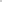 GN2705 - MG Chute MID- DRI 265-recovered bogged rods, reflushed hole, Push to bottom of hole drilling out cuttings POOH set to run casing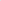 GN2709 - TG Chute MID- DR1226-cased and grouted (109m), redrilling currently at 389m out of casing shoe for breakthroughGN2708 -MG Chute OB- DR1218- TD 384m TD hole clean POOH set up for casing Drill pad preperation staus;GN2706 pad is prepped and ready to goGN2707 pad is prepped and ready to goGN2711 needs drilling mud in sumps and ready to goGN2712 needs drilling mud in sumps and ready to goGN2710 - cleared, awaiting gravel and sumps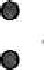 GN2714 awaiting [MT decision on location of borehole ( inbye or outbye of 2704GN2713 ground truthed location, waiting to see if hole will be needed ( depending upon 2705 success)17/10/2018	Mine Record Entry	Page I of 3Borehole monitoring 6 hrly all samplesCarting material to H40 for sealing preperation if requiredHeat temp reading at H9 - 27-31 Oc Raytech from top of reject pile 10:00 yesterday and 27-330c 07:20 this morningRan tube bundle (TB) to tube bundle hut (TBH) to drill site, extended TB F8 to TBH, 8C-D coupled to TB34 TBH, 9NMG 10.5ct (428m) and 25ct (404m) dropped down risers, 6 x TB connected to Simtars LABFloxal #2 down 00:10 to 01 :45 while tubes run to 6ct corridorAttempted video of GN2704 was unable to enter roadway at bottom of hole. Re attempt to lower camera today 1 5/10/18 Batch plant delivered and unloadedH9 shaft trending higher CO 560-956 ppm has traces of C2H2 (Acetylene) 0.54ppmNext 24Continue GAG operations (planned to shut down on NS for maintenance)Continue drilling for LW containment as per planContinue establishing sampling regime and setting up tubes at sample points as per monitoring planAttempt to lower Camera down GN2704 and GN2709Monitoring boreholes to be incorporated in drilling schedule Liquid cement Batch Plant assemblyMeeting NotesNeville Impson showed photos and video of NGC developed borehole camera arrangement constructed of poly pipe with 2 Gopro cameras and 2 cordless caplamps installed. Expecting vision today from boreholes GN2704 and GN2709.Additional borehole camera on route from Peabody USA, currently at Hong Kong in transit.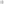 New drilling schedule and status spreadsheet developed to improve monitoring of progress and future drill planning.The steady increase in CO at H9 shaft since the recent isolation of the Lowngwall area was cited. Darren Brady identified that the CO increase at H9, 32ctG and 36ct are of the same trend and same magnitude. Darren also stated that there was a distinct drop in CH4 at H9 since the isolation of the Longwall.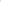 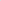 David Cliff commented that due to very low ventilation flows underground it is difficult to determine cause and effect of gas reporting to H9 at this time.Liquid N2 arrived on site this morning, NGC IMT will determine today where it will be utilised.02 d attempt of lowering NGC camera arrangement into borehole GN2704 unsuccessful blocked again at bottom of the hole. Moving camera to borehole GN2409 for attempt to reach roadway.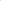 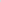 Geoff Nugen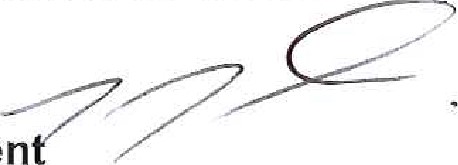 Inspector of Mines17/10/2018	Mine Record Entry	Page 2 of 3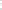 Mine NameMine ID	OperatorActivity TypeActivity DateNorth GoonyellaMIOI 157 Peabody (Bowen) Pty LtdSite Meeting15/10/2018